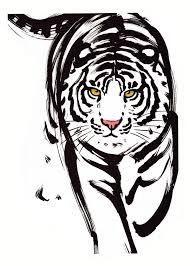 Lis le texte :Le tigreLe tigre est un animal sauvage. Il a un pelage orange avec des rayures(1) noires. Il a aussi des pattes énormes, une mâchoire puissante, des griffes pointues et des canines très longues. Il est le plus puisant et le plus grand de tous les félins(2).Ce félin est très souple, il court très vite. Il grimpe aussi très vite sur les arbres. Il peut rester deux heures dans l’eau et nager dans des rivières peu profondes. Pour attaquer les proies(3), il se camoufle dans les herbes.Le tigre est nocturne(4) et solitaire. Il chasse les cerfs, les élans, les gazelles et les lapins. Il s’attaque aussi aux buffles. La tigresse met au monde d’un à sept tigreaux.Texte adaptéGlossaire :1-rayure : Des bandes, des lignes de couleurs différentes.2- félin : Qui appartient au genre chat : le lion, le tigre, le jaguar, le léopard...3-proie : Un animal en tant que nourriture d’un animal d’une autre espèce.4-nocturne : Un animal qui chasse pendant la nuit. Nom et prénom : ........................................... Classe : ...................... Note : .......-------------------------------------------------------------------------------------------------Compréhension :1°) Relie par une flèche.- des canines                         - puissantes.- des griffes                          - longues.- des mâchoires                   - pointues.2°)  Ecris « vrai » ou « faux ».-Le tigre est un animal domestique.             -Le tigre est un félin.                                         -Le tigre chasse son proie pendant le jour.                                      3°) Barre ce qui est faux.  - pelage :                                    – poils                                                      – plumes-énorme :                                      – petit                                                      – grand-se camoufler.                              –se cacher.                                                      – attaquer.4°) Est-ce que le tigre est un bon nageur?      Justifie ta réponse par une phrase du texte..................................................................................................................................………………………………………………………………………………….…………………………………………………………………………………….…5°) Que fait le tigre pour chasser sa proie ?      Prouve ta réponse par une phrase du texte.………………………………………………………………………………………………………………………………………………………………………………………………………………………………………………………………6°) Que chasse le tigre pour se nourrir ?      Ecris la phrase du texte qui le montre.………………………………………………………………………………………………………………………………………………………………………………………………………………………………………………………………7°) Imagine en une ou deux phrases pourquoi le tigre, se beigne-il dans la rivière ?…………………………………………………………………………………………...............................................................................................……………………...............................................................................................………………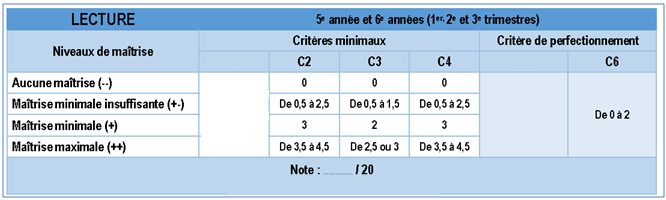 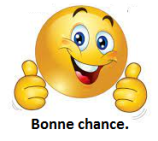   École primaire BrahmiaExamen de lecture3eme trimestre Niveau : 5ème année Enseignant : Mounir BarhoumiExamen de lecture3eme trimestre A.S : 2021/2022